Temat: Reforma edukacji – najważniejsze zmianyGrupa Interwizyjna zapoznała się z prezentacją pt.: „Reforma edukacji – najważniejsze zmiany” pani Barbary Matusik doradcy metodycznego ds. doradztwa zawodowego Wojewódzkiego Ośrodka Metodycznego w Gorzowie Wielkopolskim. Przekazaną wiedzę wysłuchaliśmy z dużym zainteresowaniem nie tylko jako doradcy zawodowi, ale również jako rodzice dzieci w różnym wieku szkolnym. Zdjęcie 010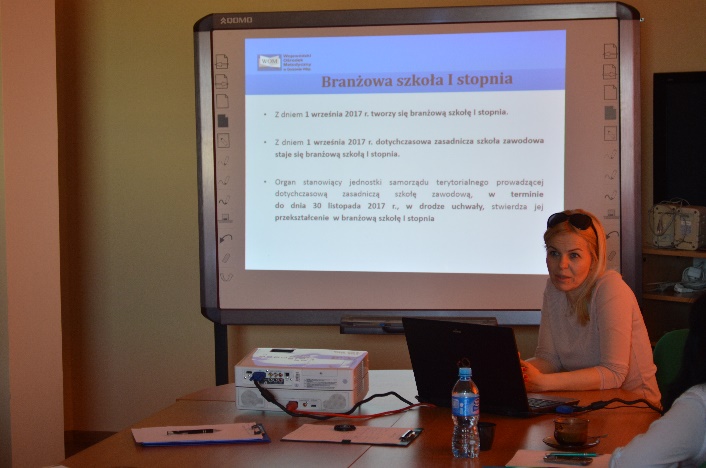 Dzięki przedstawionym treściom znamy:- nowe regulacje prawne  w edukacji- schemat drogi kształcenia- model kształcenia ponadpodstawowego na poziomie średnim- zmiany w kształceniu zawodowym- zmiany w klasyfikacji zawodów szkolnictwa zawodowego- zmiany w wewnątrzszkolnym systemie doradztwa edukacyjno-zawodowego Zdjęcie 009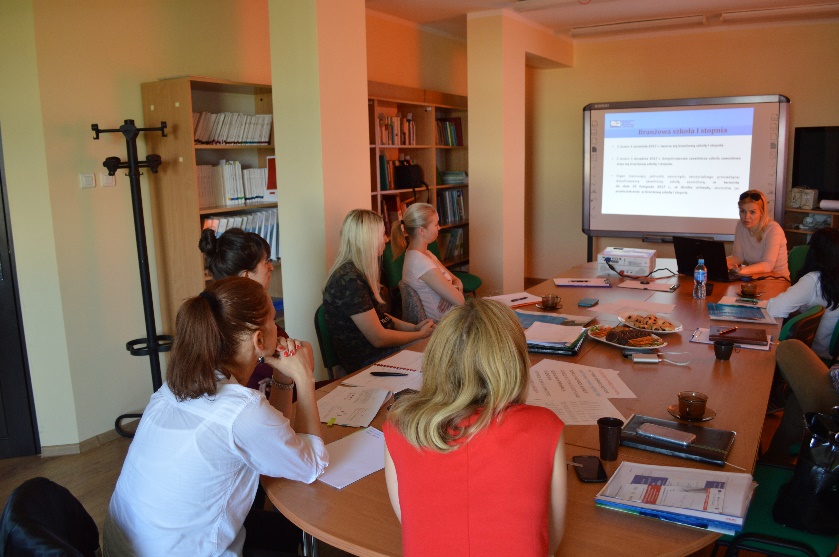 Wyniki wspólnej refleksji, która powstała po zapoznaniu się z treściami prezentacji wskazują pozytywny aspekt zmian – otwarcie edukacji na poradnictwo zawodowe oraz kształtowanie kompetencji społecznych u dzieci i młodzieży. Przez lata poradnictwo było niezauważalne lub traktowane marginalnie, dlatego kierunek zmian cieszy, co z pewnością wpłynie na upowszechnienie dostępności usług doradcy zawodowego i jego prestiż. Liczymy, że wzrośnie również świadomość młodego człowieka, ponieważ rozwój zawodowy wymaga działań związanych z planowaniem, kształtowaniem swojej ścieżki kariery i tworzeniem osobistego portfolio już od najmłodszych lat. Dążenie do rozwoju zawodowego to ciężka praca nad sobą, duża otwartość na doświadczanie, zdobywanie umiejętności, rozwój cech osobowych. Rzetelne podejście ucznia i doradcy 
do planowania kariery zawodowej to inwestycja do świadomego funkcjonowania na rynku pracy.Wszystkich zainteresowanych zapraszamy do zapoznania się z prezentacją.Sporządzili:Anetta SidorowiczAriel Murmyło